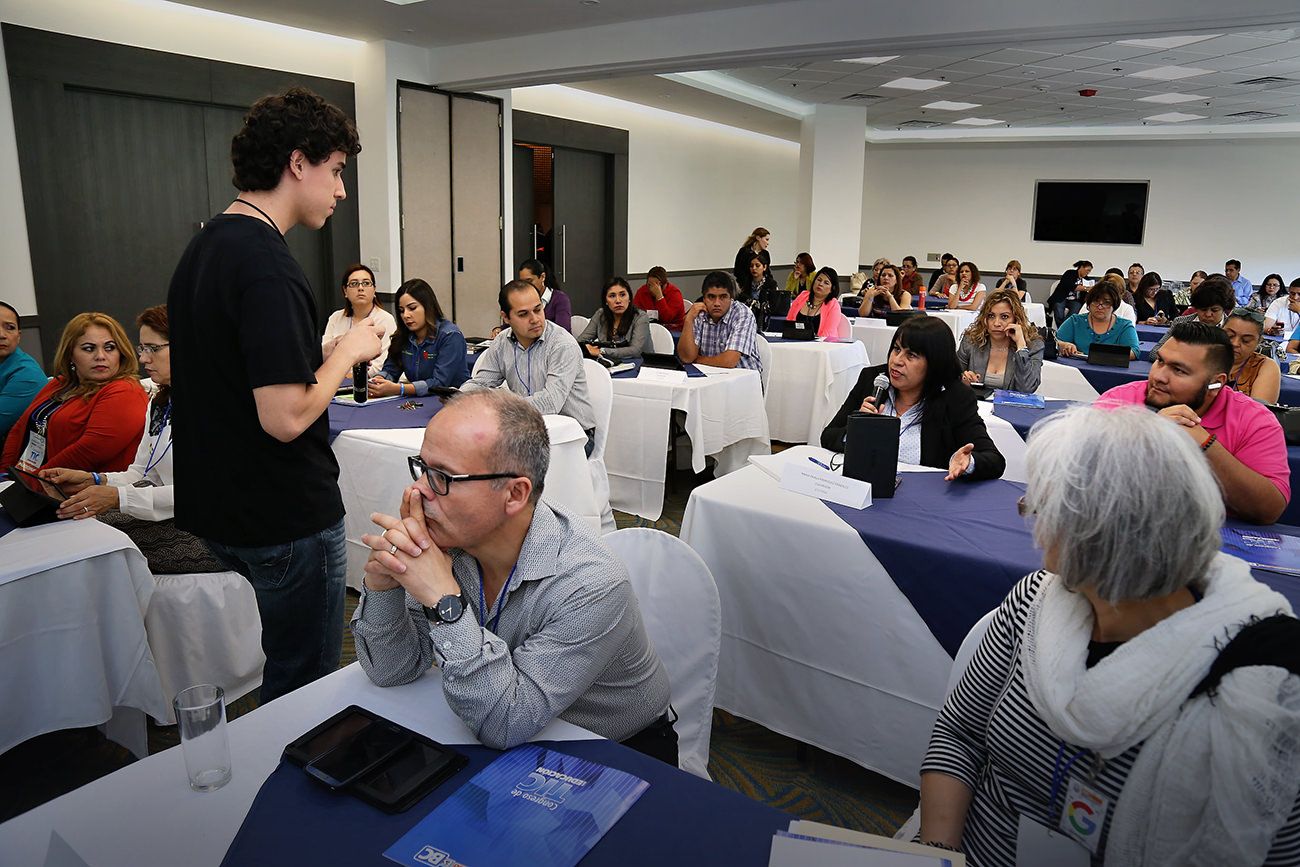 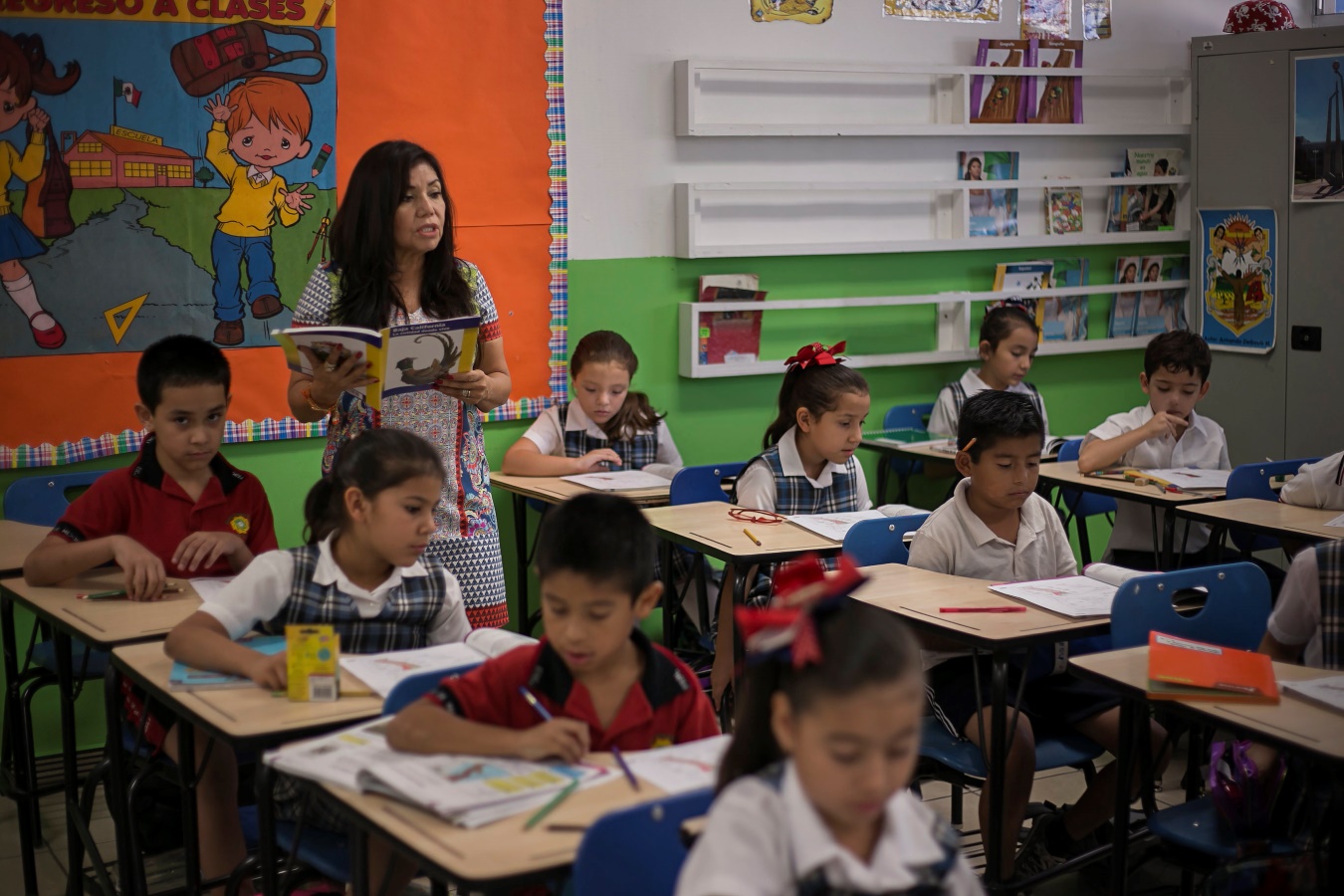 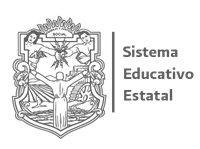 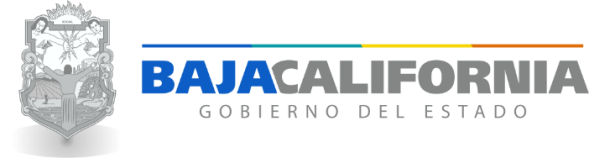 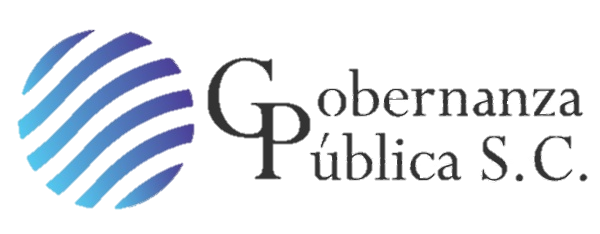 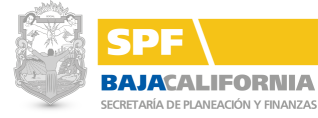 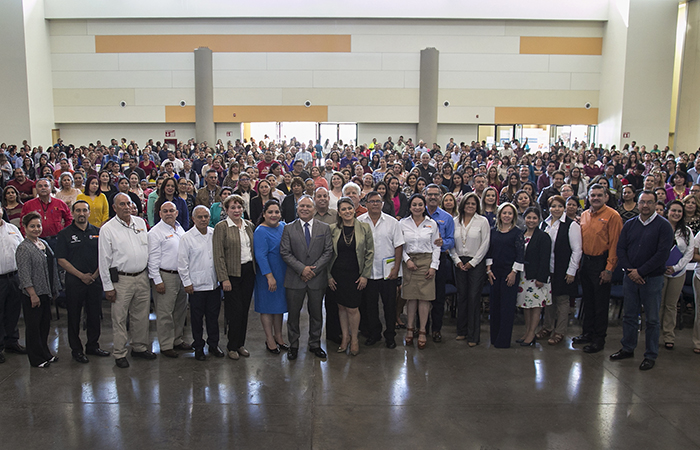 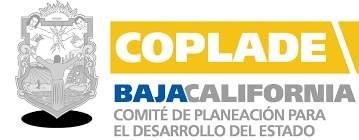 INTROUDCCIÓNEl Programa S221- Escuelas de Tiempo Completo (PETC), es una iniciativa de la Secretaría de Educación Pública que se orienta al fortalecimiento de la educación básica y encamina sus esfuerzos para dar cumplimiento a lo dispuesto en el párrafo del artículo 3º de la Constitución Política de los Estados Unidos Mexicanos (CPEUM), el cual establece la garantía que ofrece el Estado para la calidad en la educación obligatoria, de manera que los materiales y métodos educativos, la organización escolar, la infraestructura educativa y la idoneidad de los docentes y directivos, garanticen el máximo logro de aprendizaje de los alumnos (Reglas de Operación del PETC, 2016). El Programa busca mejorar la calidad en la educación a través de una formación integral a los estudiantes de educación básica (primaria y secundaria), principalmente aquellas que se encuentran en Zonas de Atención Prioritaria, así como telesecundarias y escuelas indígenas. El valorar los resultados del ejercicio de los recursos federales en el Estado, es de gran impacto en el desempeño que refleje en ejercicios fiscales posteriores, ya que muestra una imagen clara del cumplimiento programático, el ejercicio presupuestal y los resultados de sus principales indicadores, que permiten generar un insumo para la toma de decisiones y de esta manera, implementar acciones de mejora continua para generar mayores impactos en la calidad educativa a través del programa. En la presente evaluación específica de desempeño tiene como principal objetivo, emitir una valoración cuantitativa y cualitativa del logro de metas programáticas, indicadores, ejercicio presupuestal y atención de la cobertura para la disminución del problema; además de analizar el avance físico de las obras de infraestructura social realizadas en el Estado, así como su comportamiento presupuestal en el Informe de lo capturado en el Sistema de Formato Único (SFU), en su apartado de Avance Financiero, Gestión de Proyectos y difusión de Indicadores de Resultados. Posterior al análisis de cada uno de los aspectos anteriormente citados, se realizó una valoración con base en el desempeño que reflejan sus resultados. Con el fin de identificar claramente la valoración de los resultados, se establece un rango de semaforización para determinar si los resultados del recurso evaluado en Baja California, en su ejercicio fiscal 2017 son: Excelentes, Buenos, Regulares o Deficientes (Cuadro 1). Cuadro 1. Rango de semaforización para la valoración cualitativa y cuantitativa        Fuente: Elaboración propia. EVALUACIÓN ESPECÍFICA DE DESEMEÑO DE PROGRAMA ESCUELAS DE TIEMPO COMPLETO (PETC), 2017ÍNDICEIntroducción	2Datos generales	4Resultados Logrados	11Análisis del Cumplimiento Programático	12Análisis de Indicadores	14Análisis del Cumplimiento Presupuestal	16Análisis de Cobertura	20Análisis de los Aspectos Susceptibles de Mejora	25Conclusiones y Recomendaciones	29Fuentes de Información 	32Formato de Difusión de Resultados	33Anexo I. Niveles de Logro Educativo de la Prueba PLANEA	38I. DATOS GENERALES4. Objetivos y rubros a atender el programaEl Principal objetivo del Programa Escuelas de Tiempo de Completo (PETC) a nivel federal, es cumplir con la calidad de la Educación pública respecto al aprovechamiento del tiempo disponible, para desarrollar en el alumnado habilidades académicas, deportivas y culturales, para un desarrollo integral. Como lo describen las reglas de operación del Programa en su objetivo general y sus objetivos específicos (Figura 1). Para el logro de los objetivos anteriormente descritos, se deben atender los siguientes 4 rubros de gasto (Figura 2): 5. Descripción de la problemáticaEl Gobierno de la República tiene la obligación de mejorar sustantivamente los procesos y resultados educativos. Es menester que la educación que el Estado proporcione esté a la altura de los actuales requerimientos y que la justicia social demandada: una educación inclusiva, que respete y valore la diversidad sustentada en relaciones interculturales, que conjugue satisfactoriamente la equidad con la calidad, en la búsqueda de una mayor igualdad de oportunidades para toda la población mexicana (Reglas de Operación del Programa Escuela de Tiempo Completo, 2016). México ha presentado limitaciones en cuanto al mejoramiento de la calidad educativa, por lo cual, promueve diversas evaluaciones a nivel nacional por el Instituto Nacional para la Evaluación de la Educación (INEE) e internacionales, como la Prueba PISA realizada por la OCDE. De la Prueba PLANEA, aplicada por la INEE, se tienen los resultados del ejercicio fiscal 2015, las cuales muestran los siguientes resultados en dos áreas de aprovechamiento: Lenguaje y Comunicación; y Matemáticas (Gráfica 2).  Esta prueba fue aplicada a estudiantes de Secundarias Comunitarias, Telesecundarias, Secundarias Generales Públicas, Secundarias Técnicas Públicas y Secundarias Privadas. Por otra parte, en la Prueba PISA, aplicada por la OCDE en 2015, se tienen resultados por debajo del promedio de los países integrantes de la OCDE, en los temas de ciencias, lectura y matemáticas (Gráfica 3). Solo el 1% de los estudiantes, logró niveles de competencia de excelencia. En dichos resultados se ha demostrado que, en promedio, un estudiante con mayor ventaja socio-económica obtiene 38 puntos más en ciencias que un estudiante con una menor ventaja socioeconómica. En México, esta diferencia es de 19 puntos, siendo la más baja entre los países de la OCDE, lo que refleja una baja calidad de la educación a los estudiantes de todos los niveles socioeconómicos. 6. Población objetivo y atendida en el ejercicio fiscalLa población objetivo es identificada en las Reglas de Operación del PETC (2016), como aquellas escuelas públicas de educación básica de un solo turno, en todos sus niveles y servicios educativos, que cumplan preferentemente con los siguientes 4 aspectos (Figura 3). Como población objetivo, se tiene un total de 488 Escuelas de Tiempo Completo en el Estado de Baja California, ya que son aquellas que cumplen con los criterios anteriormente descritos. La población atendida, en el ejercicio fiscal 2017 fue de 488 escuelas ubicadas en Zonas de Atención Prioritaria (ZAP), que cumplen con los criterios antes descritos (Base de Datos de Escuelas Participantes en el Ciclo Escolar 2017-2018, Programa Escuelas de Tiempo Completo). 7. Relación con otros programas federalesEl Programa Escuelas de Tiempo Completo tiene relación con los siguientes programas presupuestarios federales, con los cuales guarda una relación en cuanto a la contribución al Eje México con Educación de Calidad (Cuadro 2). 8. Alineación del programa al Plan Nacional de Desarrollo 2013-2018II. RESULTADOS LOGRADOS2.1 Análisis del cumplimiento programáticoEl Programa S221-Escuelas de Tiempo Completo, establece como objetivos específicos el fortalecer el uso eficaz de la jornada escolar y la implementación de líneas de trabajo educativas de apoyo al aprendizaje y el brindar servicio de alimentación en beneficio de las alumnos y alumnas con alto índice de pobreza y marginación; dichos objetivos podemos identificar su cumplimiento en una meta del Programa 059- Calidad y Equidad en Educación Básica, del Instituto de Servicios Estudiantiles y Pedagógicos (ISEP) del Estado de Baja California, en la meta “28-Lograr la incorporación de 49 Escuelas de Tiempo Completo para llegar a un total de 488 Escuelas”, presentando un 100% de cumplimiento (Gráfica 4). En esta Meta, se encuentran alineadas 19 acciones, de las cuales 4 fueron financiadas con recursos del PETC, estas se enfocaron en los 4 rubros de gasto que comprende el Programa (Cuadro 3). Fuente: Elaboración propia con datos del POA del Programa 059-Calidad y Equidad en Educación Básica, ISEP, ejercicio 2017, de las Reglas de Operación del Programa Escuelas de Tiempo Completo, ejercicio fiscal 2017 y de la Base de Datos de Escuelas Participantes en el Ciclo Escolar 2017-2018. Respecto a la Acción “17- Proveer de alimentación a Escuelas incorporadas al Programa Escuelas de Tiempo Completo, así como de lo necesario para llevar a cabo dicho proceso”; se identifica que se tiene una meta programada de 471 con un resultado de 472, lo cual es menor al total de escuelas incorporadas en el modelo de ETC (488), sin embargo, esto es debido a que existen 16 escuelas que están siendo atendidas por otros servicios: 6 escuelas son beneficiadas por el Sistema para el Desarrollo Integral de la Familia (DIF), 9 escuelas por Comedores Comunitarios de la Comisión para el Desarrollo de los Pueblos Indígenas (CDI) y 1 escuela por la Normal Fronteriza (Base de Datos de Escuelas Participantes en el Ciclo Escolar 2017-2018), lo cual nos da el total de 488 Escuelas de Tiempo Completo en el Estado (Gráfica 5). En cuanto a los objetivos específicos del Programa S221-Escuelas de Tiempo Completo, se encuentra que tienen un cumplimiento del 100%, ya que se han atendido los cuatro rubros de gasto y se han logrado las metas programáticas al 100% (Figura 4). Derivado del análisis anterior, se identifica que se logró un Buen desempeño programático, ya que obtuvo un 100% en el cumplimiento de las metas del POA y un 100% en el cumplimiento de los objetivos del Programa S221- Escuelas de Tiempo Completo. 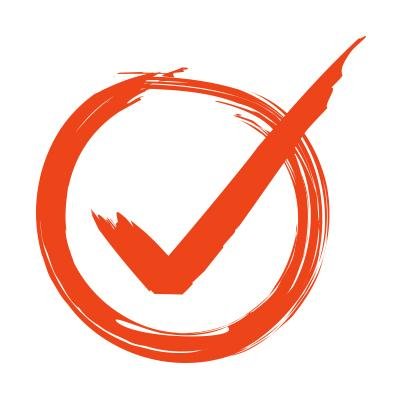 2.2 Análisis de IndicadoresEl Programa S221-Escuelas de Tiempo Completo, tiene 2 indicadores principales para la medición del desempeño en los resultados de los recursos federales ministrados; los cuales se encuentran asignados al Programa 059- Calidad y Equidad en Educación Básica, del Instituto de Servicios Estudiantiles y Pedagógicos (ISEP) del Estado de Baja California. Estos indicadores tienen un 100% de avance promedio al finalizar el cuarto trimestre del ejercicio fiscal 2017 (Gráfica 6 y Figura 5). Estos dos indicadores han presentado un aumento respecto a los resultados de ejercicios fiscales anteriores de 2016 a 2017 (Gráfica 7). Se observa que del indicador “Porcentaje de Avance de planteles de Educación Básica incorporadas al Programa de Tiempo Completo”, hubo un incremento del 37.4% en relación al ejercicio 2016. Por otra parte, el indicador de Avance financiero del recurso del programa S221- Escuelas de Tiempo Completo, no tiene precedente, ya que para el ejercicio fiscal 2016, no se utilizó dicho indicador como parte del monitoreo al programa. En cuanto a la medición del desempeño conforme a los indicadores de resultados de la Matriz de Indicadores de Resultados (MIR) del Programa S221- Escuelas de Tiempo Completo, para el ejercicio fiscal 2017, se tiene un avance promedio de 72% de 3 indicadores (Figura 6) – 1 a nivel de Fin, 1 a nivel de Propósito y 1 a nivel de Componentes – con los cuales se valora el desempeño del programa en Baja California (Gráfica 8). Derivado del análisis realizado, se identifica un Buen desempeño de los indicadores del Programa 059- Calidad y Equidad en Educación Básica, del Instituto de Servicios Estudiantiles y Pedagógicos (ISEP), ya que logró un 100% de cumplimiento en los indicadores del POA; y un 72% de avance promedio en los indicadores de la MIR del Programa Federal S221- Escuelas de Tiempo Completo.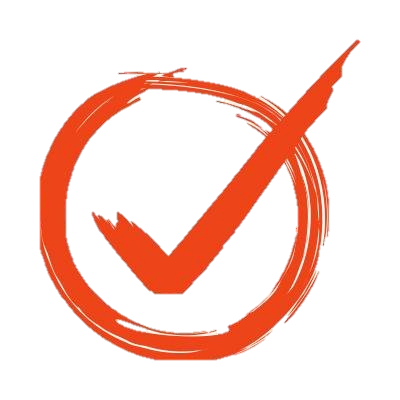 2.3 Análisis de Cumplimiento PresupuestalPara el Programa S221- Escuelas de Tiempo Completo destinado a Baja California, se aprobó un presupuesto de $296 millones 453 mil 53 pesos, un presupuesto modificado y ministrado de $285 millones 494 mil 436 pesos y se tuvo un ejercicio de $287 millones 257 mil 969 pesos (Gráfica 9). El recurso se ministró al Estado a través de la Secretaría de Educación y Bienestar Social (SEBS) a la cual se le asignaron $285 millones 494 mil 436 pesos; sin embargo, la SEBS no ejecuta el recurso, sino que le transfirió al Instituto de Servicios Educativos y Pedagógicos (ISEP) un total de $288 millones 96 mil 377 pesos; lo cual mantiene una diferencia con el presupuesto asignado a la SEBS, ya que se generaron $2 millones 808 mil 713 pesos de rendimiento financiero. Del presupuesto a ejercer que fue transferido al ISEP, se ejercieron $287 millones 257 mil 969 pesos, es decir un 99.7% del presupuesto programado (Figura 7). En cuanto al ejercicio presupuestal, se programaron $169,465,400.52 en el capítulo 4000 Transferencias, Asignaciones, Subsidios y Otras Ayudas (59%), $1,873,913.59 en el capítulo 2000 Materiales y Suministros (1%), $1,036,424.87 en el capítulo 3000 Servicios Generales (0.36%) y $115,720,638.36 (40%) en el capítulo 1000 Servicios Personales (Gráfica 10). Las Reglas de Operación del Programa Escuelas de Tiempo Completo, establece 4 rubros de gasto para el cumplimiento de los objetivos específicos del programa con una distribución de 61% para compensaciones y fortalecimiento del modelo de Tiempo Completo, 90 mil pesos para el Fortalecimiento de la autonomía de gestión de las escuelas, $15.00 diarios por alumna/o por concepto de apoyos para el servicio de alimentación; y un 2% como apoyo para la implementación local en cuanto al seguimiento, evaluación y estudios para el monitoreo de la operación e impacto del PETC (Figura 8). En Baja California, se cumplió al 100% con esta distribución, ya que por concepto de Compensaciones y Fortalecimiento del Modelo de Tiempo Completo, se destinaron $112 millones 788 mil 434 de pesos, es decir un 39%; para el Fortalecimiento de la Autonomía de Gestión de las Escuelas, se destinaron $21 millones 352 mil 637 de pesos distribuidas entre 488 escuelas con el modelo de tiempo completo, es decir, $43 mil 755 de pesos a cada ETC; se destinaron $148 millones 112 mil 763 pesos, como Apoyo para el Servicio de Alimentación para 57,481 alumnos en las 472 Escuelas de Tiempo Completo en el Estado, es decir, $2 mil 576 pesos por alumno y coordinadores de comedor; por último, para cubrir los Apoyos a la Implementación Local, se destinaron $5 millones 4 mil 135 de pesos, es decir, un 2% del presupuesto ministrado del Programa S221 a Baja California (Gráfica 11 y Gráfica 12). 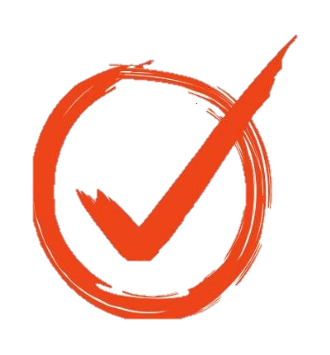 En cuanto al desempeño presupuestal, se tuvo un Desempeño Excelente, ya que se logró un ejercicio del 99.7% del presupuesto, y se logró un cumplimiento del 100% a los rubros del Gasto. En cuanto al cumplimiento de las disposiciones para los rubros del gasto descritas en las Reglas de Operación del programa, se encuentra que se ha cumplido al 100%: Posterior al análisis de los resultados logrados al 4to trimestre del ejercicio 2017, con los recursos ministrados del Programa S221- Escuelas de Tiempo  Completo al Estado de Baja California, se determina que tiene un Desempeño Excelente, ya que se cumplieron las metas programadas al 100%, se lograron los objetivos específicos del programa y el objetivo general; se logró un 100% en el avance promedio en los indicadores de resultados en el Estado; y se tuvo un 99.7% de ejercicio presupuestal y un 100% en el cumplimiento a los rubros de gasto descritas en las Reglas de Operación del Programa S221-Escuelas de Tiempo Completo. III. ANÁLISIS DE COBERTURAEl Programa Escuelas de Tiempo Completo presenta diversas coberturas con los servicios que son financiados con los recursos transferidos al Estado de Baja California. Se tiene como poblaciones beneficiadas: Escuelas públicas primarias y telesecundarias que cumplan con los criterios del programa; alumnos/as beneficiados; así como directivos, docentes e intendentes (Figura 9). Como población potencial se identifican todas las escuelas primarias y telesecundarias en el Estado, las cuales, en 2017, ascendían a 1,496; mientras que se encuentran 488 como susceptibles de apoyo e identificadas como la población objetivo para el ejercicio 2017, y finalmente, como población beneficiada; lo cual representa un 33% de cobertura respecto a la población potencial (Gráfica 13). Respecto a las Escuelas beneficiadas con el apoyo para la implementación del modelo Escuelas de Tiempo Completo, fueron 488 en el ejercicio fiscal 2017, lo cual significa un incremento de 227 desde el ciclo 2013-2014 (Gráfica 14). Las escuelas beneficiadas se encuentran clasificadas y distribuidas entre: 4 escuelas de Educación Especial, 5 de Preescolar indígena, 76 de Preescolar general, 35 de Primaria indígena, 312 de Primaria general, 43 de Telesecundaria, 11 de Secundaria General y 2 de Secundaria Técnica (Gráfica 15). Del total de Escuelas de Tiempo Completo en el Estado, un total de 472 recibieron los Servicios de Alimentación por parte del Programa S221; mientras que las demás, lo recibieron de otras fuentes de apoyo a la alimentación del alumnado, siendo: Apoyos por el Sistema para el Desarrollo Integral de la Familia (DIF), Apoyos derivados de Comedores Comunitarios de la Comisión para el Desarrollo de los Pueblos Indígenas (CDI) y Apoyos por parte de la Normal Fronteriza. Las 472 escuelas que reciben apoyos para la alimentación por parte de este programa, se encuentran distribuidas entre: 4 escuelas de Educación Especial, 4 de Preescolar indígena, 73 de Preescolar general, 30 de Primaria indígena, 310 de Primaria general, 38 de Telesecundaria, 11 de Secundaria General y 2 de Secundaria Técnica (Gráfica 16 y Gráfica 17). Otra población beneficiada es el personal de las Escuelas: Directivos, Docentes e Intendentes. De los cuales se encuentran 5,064 dentro de la Base de Datos del Programa; de los cuales, 3 mil 439 son Docentes Frente a Grupo, 687 son Docentes Segundo Idioma, 488 son Directivos y 450 son Intendentes (Gráfica 18). En cuanto al alumnado beneficiado, se identifican 78,158 de población alumna en las escuelas de primaria y telesecundaria en el Estado son atendidas con estos recursos; de los cuales 39,747 son mujeres y 38,411 son hombres (Gráfica 19). De los cuales 356 se encuentran en escuelas de Educación Especial, 301 en Preescolar indígena, 8,269 en Preescolar general, 4,396 en Primaria indígena, 56,396 en Primaria general, 5,274 en Telesecundaria, 2,677 en Secundaria general y 489 en Secundaria Técnica (Gráfica 20). Como parte de la cobertura, se identifica también las estrategias transversales del gobierno federal, que son: Cruzada Nacional Contra el Hambre (CNCH) y el Programa de Prevención Social contra la Violencia y la Delincuencia (PSVyD); de las cuales, se identifican 488 escuelas que se encuentran en dichas zonas donde interviene el programa CNCH, y 287 escuelas se encuentran en donde actúa el PSVyD (Gráfica 21). Se identifica que los resultados muestran una cobertura del 100% de la población objetivo, que eran 488 al iniciar el ciclo escolar 2016-2017.El Programa S221-Escuelas de Tiempo Completo en ejercicio fiscal 2017, se beneficiaron en su mayoría escuelas primarias, siendo el 78% (escuelas primarias indígenas y generales); en el rubro de compensaciones, el 81% de la población beneficiada fueron los docentes en clase y de segundo idioma; y para los apoyos a la alimentación, se abarca el 97% del total de Escuelas de Tiempo Completo con los recursos del programa S221 (Figura 10). En general, el programa Escuelas de Tiempo Completo, en Baja California en su ejercicio 2017, tuvo una Cobertura Excelente, ya que cumplió al 100% con la población objetivo planteada y logró objetivos superiores. IV. ANÁLISIS DEL SEGUIMIENTO A ASPECTOS SUSCEPTIBLES DE MEJORAEl programa federal S221- Escuelas de Tiempo Completo ha sido evaluado en dos ocasiones anteriores a la presente evaluación; de las cuales se generaron 11 recomendaciones en la Evaluación Específica de Desempeño en el marco del Programa Anual de Evaluaciones (PAE) 2016 y cuatro recomendaciones en la evaluación realizada en el marco del Programa Anual de Evaluaciones (PAE) 2017. Del seguimiento a recomendaciones del PAE 2016 se encuentra un promedio de 91% de avance (atendidas a través de la Estrategia BCMejora y atendidas derivado del análisis realizado en la presente evaluación-Cuadro 4). Fuente: Elaboración propia con datos de la Evaluación Específica de Desempeño del Programa Escuelas de Tiempo Completo, ejercicio 2015 y Documentos Avance de Compromisos de Mejora del PAE 2016. Por otro lado de las recomendaciones emitidas en el PAE 2017, se tiene un seguimiento de 50% promedio de avance (Cuadro 5).Para la valoración del desempeño del seguimiento a los aspectos susceptibles de mejora, se calcula bajo promedio simple de los avances del seguimiento a las recomendaciones de las dos evaluaciones realizadas en Programas Anuales de Evaluaciones anteriores; en promedio se tuvo un 70% de avance en el seguimiento a los Aspectos Susceptibles de Mejora (ASM). Derivado del análisis anterior, se determina que, en el seguimiento a aspectos susceptibles de mejora, el Programa S221- Escuelas de Tiempo Completo, tiene un Desempeño Regular, ya que solo ha atendido el 70% de las recomendaciones derivadas de evaluaciones externas de ejercicios fiscales anteriores. 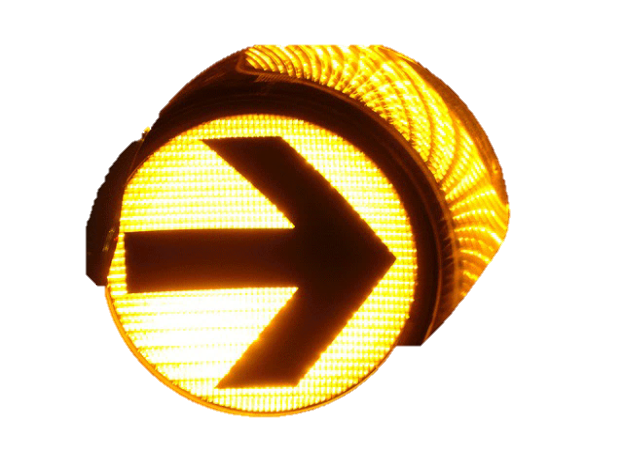 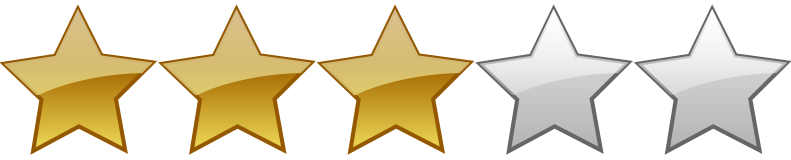 V. CONCLUSIONES Y RECOMENDACIONES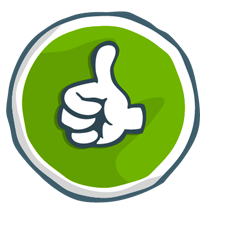 Derivado del análisis reflejado en la presente evaluación, se concluye que el desempeño del programa S221- Escuelas de Tiempo Completo en Baja California, tuvo un Buen Desempeño en el ejercicio 2017; ya que logró un 100% en el desempeño programático, un 100% en el avance promedio de los indicadores de resultados en el Estado; y un 99.7% en el ejercicio presupuestal del Programa. A continuación se muestra el análisis de las principales Fortalezas, Oportunidades, Debilidades y Amenazas (FODA) en los resultados del Programa Escuelas de Tiempo Completo (PETC), ejercicio fiscal 2017: Derivado del análisis en esta evaluación, se identificaron los siguientes hallazgos: A partir de estos hallazgos, se puede identificar las siguientes recomendaciones: VI. FUENTES DE INFORMACIÓN Base de Datos de Escuelas Participantes en el Ciclo Escolar 2017-2018. Formato de Difusión de resultados (CONAC) de la Evaluación Específica de Desempeño del Programa Escuelas de Tiempo Completo, 2016. Disponible en: http://indicadores.bajacalifornia.gob.mx/consultaciudadana/evaluaciones/2017/Gasto%20Federalizado/18.%20CONAC%20petc.pdfINEE. (2018) Resultados nacionales PLANEA 2017. 3º de Secundaria. Lenguaje y Comunicación, Matemáticas. México, Enero 2018. Disponible en: http://planea.sep.gob.mx/content/general/docs/2017/RESULTADOS_NACIONALES_PLANEA2017.pdf. Informe de Cierre de Ejercicio Fiscal 2017. Informes sobre la Situación Económica, las Finanzas Públicas y la Deuda Pública. Cuarto Trimestre del ejercicio fiscal 2017. Lineamientos para la Organización y el Funcionamiento de las Escuelas de Tiempo Completo. Telesecundaria. Matriz de Indicadores de Resultados del Programa 059- Calidad y Equidad en la Educación de la Secretaría de Educación y Bienestar Social (SEBS) y del Instituto de Servicios Educativos y Pedagógicos (ISEP) para el ejercicio fiscal 2017. Monitoreo de Indicadores de Resultados del Programa 059- Calidad y Equidad en la Educación de la Secretaría de Educación y Bienestar Social (SEBS) y del Instituto de Servicios Educativos y Pedagógicos (ISEP) al Cuarto trimestre del ejercicio fiscal 2017.OCDE. (2016). Programa para la Evaluación internacional de Alumnos (PISA) Resultados 2015. Disponible en: https://www.oecd.org/pisa/PISA-2015-Mexico-ESP.pdfPortal Institucional del Plan Nacional para la Evaluación de los Aprendizajes (PLANEA): http://planea.sep.gob.mx/ba/Programa Operativo Anual del Programa 059- Calidad y Equidad en la Educación de la Secretaría de Educación y Bienestar Social (SEBS) y del Instituto de Servicios Educativos y Pedagógicos (ISEP) resultados al cuarto trimestre del ejercicio fiscal 2017.Reglas de Operación del Programa Escuelas de Tiempo Completo para el ejercicio fiscal 2017. DOF 27/12/2016. SEP. (2017). Criterios para el ejercicio de los rubros de gasto del Programa Escuelas de Tiempo Completo. 2017. México: SEP.VII. FORMATO DE DIFUSIÓN DE RESULTADOSANEXO 1. Niveles de Logro Educativo de la Prueba PLANEALos logros educativos alcanzables en la Prueba PLANEA son los siguientes: Rango del Desempeño Valoración Semaforización95-100%Excelente75-94%Bueno50-74%Regular0-49%Deficiente1. Nombre Completo del programa2. Dependencia, Entidad y Unidad Responsable del PETC 2. Dependencia, Entidad y Unidad Responsable del PETC Programa S221- Escuelas de Tiempo Completo (PETC).Secretaría de Educación y Bienestar Social (SEBS). Normativa. Instituto de Servicios Educativos y Pedagógicos (ISEP). Ejecutora. Secretaría de Educación y Bienestar Social (SEBS). Normativa. Instituto de Servicios Educativos y Pedagógicos (ISEP). Ejecutora. 3. Presupuesto autorizado, modificado y ejercido3. Presupuesto autorizado, modificado y ejercido3. Presupuesto autorizado, modificado y ejercidoEn el presupuesto del Programa S221, se identifica que tuvo un presupuesto asignado de $296 millones 453 mil 53 pesos, un modificado de $285 millones 494 mil 437 pesos, mientras que se ejercieron $287 millones 257 mil 969 pesos (Gráfica 1). Esta diferencia se debe al rendimiento financiero de $2 millones 808 mil 713 pesos. Respecto al presupuesto, este fue ministrado a la Secretaría de Educación y Bienestar Social (SEBS), y ésta a su vez, transfirió el recurso al Instituto de Servicios Educativos y Pedagógicos (ISEP) para la ejecución del Programa Escuelas de Tiempo Completo (PETC).En el presupuesto del Programa S221, se identifica que tuvo un presupuesto asignado de $296 millones 453 mil 53 pesos, un modificado de $285 millones 494 mil 437 pesos, mientras que se ejercieron $287 millones 257 mil 969 pesos (Gráfica 1). Esta diferencia se debe al rendimiento financiero de $2 millones 808 mil 713 pesos. Respecto al presupuesto, este fue ministrado a la Secretaría de Educación y Bienestar Social (SEBS), y ésta a su vez, transfirió el recurso al Instituto de Servicios Educativos y Pedagógicos (ISEP) para la ejecución del Programa Escuelas de Tiempo Completo (PETC).Gráfica 1. Presupuesto del Programa S221-Escuelas de Tiempo Completo, Baja California, 2017En el presupuesto del Programa S221, se identifica que tuvo un presupuesto asignado de $296 millones 453 mil 53 pesos, un modificado de $285 millones 494 mil 437 pesos, mientras que se ejercieron $287 millones 257 mil 969 pesos (Gráfica 1). Esta diferencia se debe al rendimiento financiero de $2 millones 808 mil 713 pesos. Respecto al presupuesto, este fue ministrado a la Secretaría de Educación y Bienestar Social (SEBS), y ésta a su vez, transfirió el recurso al Instituto de Servicios Educativos y Pedagógicos (ISEP) para la ejecución del Programa Escuelas de Tiempo Completo (PETC).En el presupuesto del Programa S221, se identifica que tuvo un presupuesto asignado de $296 millones 453 mil 53 pesos, un modificado de $285 millones 494 mil 437 pesos, mientras que se ejercieron $287 millones 257 mil 969 pesos (Gráfica 1). Esta diferencia se debe al rendimiento financiero de $2 millones 808 mil 713 pesos. Respecto al presupuesto, este fue ministrado a la Secretaría de Educación y Bienestar Social (SEBS), y ésta a su vez, transfirió el recurso al Instituto de Servicios Educativos y Pedagógicos (ISEP) para la ejecución del Programa Escuelas de Tiempo Completo (PETC).Fuente: Elaboración propia con datos del Informe sobre la Situación Económica, las Finanzas Públicas y la Deuda Pública. Avance Financiero, cuarto trimestre 2017 y el Informe de Cierre de Ejercicio Fiscal 2017 proporcionado por la SEBS. Figura 1. Objetivo General y Objetivos específicos del Programa Escuelas de Tiempo Completo para el ejercicio fiscal 2017Fuente: Elaboración propia con datos de las Reglas de Operación del Programa Escuelas de Tiempo Completo, 2017.Figura 2. Rubros de Gasto del Programa Escuelas de Tiempo CompletoFuente: Elaboración propia con datos de las Reglas de Operación del Programa Escuelas de Tiempo Completo, 2017. Gráfica 2. Resultados a Nivel Nacional de la Prueba PLANEA, 2017Fuente: Elaboración propia con datos del Informe de Resultados de la prueba PLANEA, logro 2017. Revisar Anexo 1, para mayor claridad de los niveles de Logro Educativo. Gráfica 3. Resultados por categoría de la Prueba PISA, México, 2015 (Puntos)Fuente: Elaboración propia con base en el Informe de Resultados PISA, OCDE, 2015. Figura 3. Aspectos que deben cumplir las Escuelas para ser beneficiarias del ProgramaFuente: Elaboración propia con datos de las Reglas de Operación del Programa Escuelas de Tiempo Completo, 2017. Cuadro 2. Comparativo de contribución al Eje México con Educación de Calidad de los Programas Presupuestarios Federales, 2017Cuadro 2. Comparativo de contribución al Eje México con Educación de Calidad de los Programas Presupuestarios Federales, 2017Cuadro 2. Comparativo de contribución al Eje México con Educación de Calidad de los Programas Presupuestarios Federales, 2017ClaveNombreA qué contribuyeS221Escuelas de Tiempo CompletoContribuir a asegurar la calidad de los aprendizajes en la educación básica y la formación integral de todos los grupos de la población mediante la adopción del modelo de escuelas de tiempo completoE047Programa de infraestructura física educativaContribuir a asegurar la calidad de los aprendizajes en la educación básica y la formación integral de todos los grupos de la población mediante acciones de normalización y diseño para la ampliación, adecuación, modernización y conservación de la Infraestructura Física Educativa en todos los tipos educativos, de acuerdo a las necesidades de la comunidad escolar de las Entidades Federativas.S267Fortalecimiento de la Calidad EducativaContribuir a asegurar la calidad de los aprendizajes en la educación básica y la formación integral de todos los grupos de la población, mediante la implementación de contenidos curriculares autónomos y acciones de fortalecimiento académico y/o didáctico que permita consolidar los objetivos curriculares del Nuevo Modelo Educativo en las escuelas públicas de educación básica.S271Programa Nacional de Convivencia EscolarContribuir a asegurar la calidad de los aprendizajes en la educación básica y la formación integral de todos los grupos de la población mediante la implementación de estrategias que mejoren la convivencia escolar para prevenir situaciones de acoso escolar.I007FAM Infraestructura Educativa BásicaContribuir a asegurar la calidad de los aprendizajes en la educación básica y la formación integral de todos los grupos de la población mediante el fortalecimiento de la infraestructura física de las escuelas de tipo básico.E003Evaluaciones de la Calidad de la EducaciónContribuir a asegurar la calidad de los aprendizajes en la educación básica y la formación integral de todos los grupos de la población mediante la realización de evaluaciones de la calidad del sistema educativo en educación básica y media superior para la toma de decisionesFuente: Elaboración propia con datos del portal Transparencia Presupuestaria. Fuente: Elaboración propia con datos del portal Transparencia Presupuestaria. Fuente: Elaboración propia con datos del portal Transparencia Presupuestaria. Gráfica 4. Cumplimiento programático de la Meta 28-Lograr la incorporación de 49 Escuelas de Tiempo Completo para llegar a un total de 488 Escuelas, ISEP, en Baja California, ejercicio 2017Fuente: Elaboración propia con datos del Programa Operativo Anual (POA) 059-Calidad y Equidad en Educación Básica del ISEP, cuarto trimestre del Ejercicio fiscal 2017. Cuadro 3. Acciones financiadas con el Programa S221-Escuelas de Tiempo Completo en Baja California, ejercicio 2017Cuadro 3. Acciones financiadas con el Programa S221-Escuelas de Tiempo Completo en Baja California, ejercicio 2017Cuadro 3. Acciones financiadas con el Programa S221-Escuelas de Tiempo Completo en Baja California, ejercicio 2017Cuadro 3. Acciones financiadas con el Programa S221-Escuelas de Tiempo Completo en Baja California, ejercicio 2017Cuadro 3. Acciones financiadas con el Programa S221-Escuelas de Tiempo Completo en Baja California, ejercicio 2017Cuadro 3. Acciones financiadas con el Programa S221-Escuelas de Tiempo Completo en Baja California, ejercicio 2017AcciónMetaUnidad de MedidaResultado 2017Rubro de Gasto PETCValoración16- Fortalecer la Autonomía de Gestión de las Escuelas Incorporadas al Programa Escuelas de Tiempo Completo488Escuela488Fortalecimiento de la autonomía de gestión de las escuelas100%17- Proveer de alimentación a Escuelas incorporadas al Programa Escuelas de Tiempo Completo, así como de lo necesario para llevar a cabo dicho proceso471Escuela472Apoyos para el Servicio de Alimentación100%18- Llevar a cabo acciones de capacitación, reuniones, seguimiento, evaluación y operatividad del Programa, encaminadas al Fortalecimiento del Modelo Pedagógico de las Escuelas del Programa Escuelas de Tiempo Completo488Escuela488Apoyos a la implementación local100%19- Llevar a cabo el pago de gratificaciones al personal contratado para cubrir la jornada ampliada de las Escuelas Participantes en el Programa de Escuelas de Tiempo Completo. (Directivos, Docentes e Intendentes). 3,293Persona3,293Económico por concepto de Compensaciones y Fortalecimiento del modelo de Tiempo Completo100%Gráfica 5. Escuelas beneficiadas para el Servicio de Alimentación en las Escuelas de Tiempo Completo, respecto al financiamiento para el apoyo, en Baja California, ejercicio fiscal 2017Fuente: Elaboración propia con datos de la Base de Datos de Escuelas Participantes en el Ciclo Escolar 2017-2018Figura 4. Atención a los objetivos específicos del Programa S221-Escuelas de Tiempo Completo en Baja California, ejercicio fiscal 2017 Fuente: Elaboración propia con datos del POA del Programa 059-Calidad y Equidad en Educación Básica, ISEP, ejercicio 2017, de las Reglas de Operación del Programa Escuelas de Tiempo Completo, ejercicio fiscal 2017 y de la Base de Datos de Escuelas Participantes en el Ciclo Escolar 2017-2018. SEN: Sistema Educativo Nacional. Gráfica 6. Avance en el cumplimiento de la meta de los Indicadores de Resultados del Programa Escuelas de Tiempo Completo en Baja California, ejercicio 2017Figura 5. Avance Promedio de indicadores, 4to trimestre 2017Fuente: Elaboración propia con datos del Reporte de Monitoreo de Indicadores 2017 del ISEP, Cuarto trimestre. Fuente: Elaboración propia con datos del Reporte de Monitoreo de Indicadores 2017 del ISEP, Cuarto trimestre. Gráfica 7. Indicadores de Resultados del Programa Escuelas de Tiempo Completo en Baja California, comparativo ejercicios fiscales 2016-2017Fuente: Elaboración propia con datos de la página MonitorBC, Indicadores por área de interés. Educación. Disponible en: http://indicadores.bajacalifornia.gob.mx/consultaciudadana/indicadores-lista.jsp?area=7S/R: Sin Resultados al ejercicio fiscal. Nota: En el ejercicio fiscal 2016, no se implementó dicho indicador.Figura 6. Avance promedio de indicadores de MIR del Programa S221- Escuelas de Tiempo Completo, Baja California, ejercicio 2017Fuente: Elaboración propia con datos de la Matriz de Indicadores de Resultados (MIR) del Programa S221- Escuelas de Tiempo Completo, ejercicio fiscal 2017; cálculo propio con datos de los resultados en el POA del ISEP, ejercicio 2017.Gráfica 8. Cumplimiento de las metas de indicadores de resultados de la MIR del programa 
S221- Escuelas de Tiempo Completo en Baja California, ejercicio fiscal 2017Fuente: Elaboración propia con datos de la Matriz de Indicadores de Resultados (MIR) del Programa S221- Escuelas de Tiempo Completo, ejercicio fiscal 2017; cálculo propio con datos de los resultados en el POA del ISEP, ejercicio 2017. Gráfica 9. Comportamiento Presupuestal del Recurso del Programa S221- Escuelas de Tiempo Completo, asignado a Baja California, ejercicio fiscal 2017Fuente: Elaboración propia con datos del Informe de Cierre de Ejercicio Fiscal 2017. Figura 7. Porcentaje de recurso ejercido en Baja California, 2017Fuente: Elaboración propia. Gráfica 10. Distribución del Presupuesto Programado del recurso del programa S221- Escuelas de Tiempo Completo, en Baja California, ejercicio 2017Fuente: Elaboración propia con datos del POA del ISEP, ejercicio fiscal 2017. Figura 8. Rubros de Gasto con su proporción en el Gasto del recurso del Programa S221- Escuelas de Tiempo Completo, ejercicio 2017Fuente: Elaboración propia con datos de las Reglas de Operación del Programa Escuelas de Tiempo Completo para el ejercicio fiscal 2017. Gráfica 11. Recurso Ejercido por Rubro de Gasto del Programa S221- Escuelas de Tiempo Completo en Baja California, ejercicio 2017 Fuente: Elaboración propia con datos del Informe de Cierre de Ejercicio Fiscal 2017. Gráfica 12. Distribución porcentual del ejercicio del gasto del programa S221- Escuelas de Tiempo Completo en Baja California, ejercicio 2017Fuente: Elaboración propia con datos del Informe de Cierre de Ejercicio Fiscal 2017.Figura 9. Población beneficiada con los recursos del ETC, ejercicio 2017Fuente: Elaboración propia con datos de la Base de Datos de Escuelas Participantes en Ciclo Escolar 2017-2018Gráfica 13. Cobertura de Escuelas beneficiadas con el Programa Escuelas de Tiempo Completo, Baja California, ejercicio 2017Fuente: Elaboración propia con datos de la Base de Datos de Escuelas Participantes en Ciclo Escolar 2017-2018Gráfica 14. Escuelas beneficiadas por el programa Escuelas de Tiempo Completo, 2013-2017Fuente: Elaboración propia con datos de la Base de Datos de Escuelas Participantes en Ciclo Escolar 2017-2018. Gráfica 15. Distribución de Escuelas beneficiadas por el Programa Escuelas de Tiempo Completo, 2017Fuente: Elaboración propia. Gráfica 16. Apoyos para el Servicio de Alimentación por Fuente de financiamiento, Baja California, 2017Gráfica 17. Apoyos para el Servicio de Alimentación por Tipo de Nivel / Modalidad de Escuelas, Baja California, 2017Fuente: Elaboración propia con datos de la Base de Datos de Escuelas Participantes en Ciclo Escolar 2017-2018.Fuente: Elaboración propia con datos de la Base de Datos de Escuelas Participantes en Ciclo Escolar 2017-2018.Gráfica 18. Distribución porcentual de población beneficiada: Directivos, Docentes e Intendentes, Baja California, ejercicio 2017Gráfica 18. Distribución porcentual de población beneficiada: Directivos, Docentes e Intendentes, Baja California, ejercicio 2017Fuente: Elaboración propia con información de la Base de Datos de Escuelas Participantes en Ciclo Escolar 2017-2018.Fuente: Elaboración propia con información de la Base de Datos de Escuelas Participantes en Ciclo Escolar 2017-2018.Gráfica 19. Distribución porcentual por Género de los alumnos beneficiados por el Programa S221, en Baja California, ejercicio 2017Gráfica 20. Distribución porcentual de alumnos beneficiados por el Programa S221, por Nivel / Modalidad de Escuela beneficiadas, en Baja California, ejercicio 2017Fuente: Elaboración propia con datos de la Base de Datos de Escuelas Participantes en Ciclo Escolar 2017-2018.Fuente: Elaboración propia con datos de la Base de Datos de Escuelas Participantes en Ciclo Escolar 2017-2018.Gráfica 21. Escuelas ubicadas en zonas de atención para las estrategias transversales de la Cruzada Nacional Contra el Hambre y el Programa de Prevención Social contra la Violencia y la Delincuencia, en Baja California, 2017Fuente: Elaboración propia con datos de la Base de Datos de Escuelas Participantes en Ciclo Escolar 2017-2018.Figura 10. Principales resultados en el análisis de cobertura del Programa S221, Baja California, 2017Fuente: Elaboración propia. Cuadro 4. Seguimiento a Recomendaciones de la Evaluación al PETC, ejercicio 2015; PAE 2016, Baja CaliforniaCuadro 4. Seguimiento a Recomendaciones de la Evaluación al PETC, ejercicio 2015; PAE 2016, Baja CaliforniaCuadro 4. Seguimiento a Recomendaciones de la Evaluación al PETC, ejercicio 2015; PAE 2016, Baja CaliforniaRecomendacionesAcción para su seguimiento% de Avance Se requiere incluir un Programa estatal denominado Escuelas de tiempo completo y no solo se observe como acciones dentro del Programa Operativo Anual del ejecutor del gasto.No se atendió, sin embargo se considera como una meta dentro del Programa 059- Calidad y Equidad en Educación Básica, del Instituto de Servicios Estudiantiles y Pedagógicos (ISEP)  100%Identificar dentro del POA del Programa de Escuelas de Tiempo Completo una meta o acción para dar seguimiento al ejercicio de estos recursos federales por parte de la unidad ejecutora responsable del gasto. Se agregó una meta en el POA dentro del Programa 059- Calidad y Equidad en Educación Básica, del Instituto de Servicios Estudiantiles y Pedagógicos (ISEP)  100%Las Escuelas de Tiempo Completo deberán de establecer una Ruta de Mejora Escolar en donde contemple las acciones que tendrán que atender para dar cumplimiento a las Reglas de Operación y a los requerimientos específicos educativos, y cumplir con los objetivos, metas y actividades establecidos por el cuerpo colegiado.Se dio seguimiento a las escuelas participantes del PETC y solicitar por escrito sus modificaciones para conocer los avances de logro. 100%Colaborar con las evaluaciones internas y externas efectuadas por instancias locales, nacionales e internacionales referidas a los procesos de mejora en la calidad del Programa Escuelas de Tiempo Completo.En las Reglas de Operación del Programa establece que se pueden instrumentar procedimientos de Evaluación interna para monitorear el desempeño del PETC. 100%Los recursos ejercidos por concepto de Escuelas de Tiempo Completo deben registrarse oportunamente en el Sistema de Formato Único en los tiempos y formas establecidas.Se entregaron los formatos a la federación para cumplir en tiempo y forma de los recursos asignados por la Federación para la operatividad del programa (plan de inicio y de distribución). 100%De no incluirse como programa presupuestario, que se incluya como fuente de financiamiento para tener claramente identificado el recurso ya que el convenio por el que se radica el recurso al Estado es un convenio marco.Dentro del POA se puede identificar como una fuente de financiamiento. 100%Realizar las acciones necesarias para que en la clave presupuestaria se pueda visualizar este programa.Dentro del POA se puede identificar con su clave presupuestaria en la asignación de los recursos del Programa. 100%Poner en operación un indicador que mida el ejercicio presupuestal del fondo federal PETC dentro del POA de este programa del Sistema Educativo Estatal, que mida el porcentaje de recurso PETC ejercido en el ejercicio fiscal, donde se compare lo modificado (el monto que quede autorizado finalmente por la federación) con el recurso devengado, es decir comprometido.Se dio seguimiento mensual de las actividades y gastos comprometidos en el Programa Operativo Anual (POA) de junio 2017 a febrero 2018. 100%Elaborar diagnóstico para prever la demanda potencial futura de PETC en el Estado en por lo menos 5 años siguientes.Se comprometió a lanzar una convocatoria de interés por participar en el PETC, sin embargo a Febrero 2018, no se ha presentado avance. 0%Realizar acciones para fortalecer el programa en los municipios de la entidad.Se realizaron reuniones mensuales para intercambiar resultados y requerimientos de apoyo de las escuelas para cumplir con la operatividad del programa. Se llevó a cabo una reunión para aportar indicadores para el inicio del Ciclo escolar 2017-2018.100%Se sugiere elaborar un tablero de seguimiento para registrar evidencia de los avances presentados y se tengan elementos contundentes para hacer propuestas y reformas necesarias para cumplir con los objetivos del PETC.Se elaboraron reportes mensuales de las coordinaciones educativas de las delegaciones. 100%Cuadro 5. Seguimiento a Recomendaciones de la Evaluación al PETC, ejercicio 2016; PAE 2017, Baja CaliforniaCuadro 5. Seguimiento a Recomendaciones de la Evaluación al PETC, ejercicio 2016; PAE 2017, Baja CaliforniaCuadro 5. Seguimiento a Recomendaciones de la Evaluación al PETC, ejercicio 2016; PAE 2017, Baja CaliforniaRecomendacionesAcción para su seguimiento% de Avance Establecer indicadores financieros y presupuestales dentro de la meta relacionada con este fondo en el ISEP, con la finalidad de obtener la información en tiempo y forma, que permita desarrollar estrategias definidas para ejercer el recurso, en el tiempo disponible del ejercicio fiscal evaluado. Se cuenta con el indicador de Avance financiero del Programa S221- Escuelas de Tiempo Completo, para el monitoreo de los recursos presupuestales del programa. 100%Incluir indicadores de seguimiento a la calidad de los servicios recibidos por los beneficiarios. Calidad de los alimentos brindados en comedor de ETC.Se comprometieron a elaborar un diagnóstico de los resultados que tiene el programa en relación a los que no participan en el mismo, para determinar la inclusión de indicadores de seguimiento a la calidad de los servicios recibidos por los beneficiarios. 0%Reportar oportunamente la información correspondiente al ejercicio de este recurso federal a través del Sistema de Formato Único, que permitan evaluar el desempeño del programa presupuestarioActualmente se captura trimestralmente en la plataforma del Formato Único de la SHCP, el desempeño del programa presupuestario en lo presupuestal, indicadores y gestión de proyectos en su caso. 100%Generar mecanismos de seguimiento de los beneficiarios, no solo como parte del programa, ya que es importante diagnosticar las carencias y fortalezas de los alumnos en ETC, estadísticamente se ha incrementado la demanda de ingreso de alumnos a este sistema escolarizado.Se comprometieron a dar seguimiento a cada uno de los centros escolares para verificar la recepción de los apoyos que brinda el programa. 0%Fuente: Elaboración propia con datos de la Evaluación Específica de Desempeño del Programa Escuelas de Tiempo Completo, ejercicio 2016, y Documento de Compromisos de Mejora del PAE 2017. Fuente: Elaboración propia con datos de la Evaluación Específica de Desempeño del Programa Escuelas de Tiempo Completo, ejercicio 2016, y Documento de Compromisos de Mejora del PAE 2017. Fuente: Elaboración propia con datos de la Evaluación Específica de Desempeño del Programa Escuelas de Tiempo Completo, ejercicio 2016, y Documento de Compromisos de Mejora del PAE 2017. DESCRIPCIÓN DE LA EVALUACIÓNNombre completo de la evaluación: Evaluación Específica de Desempeño del Programa de Escuelas de Tiempo Completo, 2017Fecha de inicio de la evaluación (23/04/2018)Fecha de término de la evaluación (23/07/2018)Nombre de la persona responsable de darle seguimiento a la evaluación y nombre de la unidad administrativa a la que pertenece:Nombre: Artemisa Mejía BojórquezUnidad Administrativa: Dirección de Planeación y Evaluación, Secretaría de Planeación y Fianzas del Estado. Objetivo general de la evaluación:Contar con una valoración del desempeño del Programa Presupuestario S221- Programa Escuelas de Tiempo Completo (PETC), transferidos al Gobierno del Estado de Baja California, contenidos en el Programa Anual de Evaluación 2018, correspondiente al ejercicio fiscal 2017, con base en la información institucional, programática y presupuestal entregada por las unidades responsables de los programas estatales y recursos federales de las dependencias o entidades, a través de la metodología de Evaluación específica de Desempeño, para contribuir a la toma de decisiones. Objetivos específicos de la evaluación:Reportar los resultados y productos del programa S221- Escuelas de Tiempo Completo (PETC) del Ejercicio Fiscal 2017, mediante el análisis de gabinete a través de las normas, información institucional, los indicadores, información programática y presupuestal. Identificar la alineación de los propósitos del programa con el problema que pretende resolver. Analizar la cobertura del programa presupuestario estatal o gasto federalizado, su población objetivo y atendida, distribución por municipio, condición social, etc., según corresponda. Identificar los principales resultados del ejercicio presupuestal, el comportamiento del presupuesto asignado, modificado y ejercido, analizando los aspectos más relevantes del ejercicio del gasto. Analizar la Matriz de Indicadores de Resultados (de contar con ella), así como los indicadores, sus resultados en 2017, y el avance en relación con las metas establecidas, incluyendo información sobre años anteriores (2 años) si existe información disponible al respecto. Identificar los principales aspectos susceptibles de mejora que han sido atendidos derivados de evaluaciones externas del ejercicio inmediato anterior, exponiendo los avances más importantes al respecto en caso de que el programa o recurso hay sido evaluado anteriormente. Identificar las fortalezas, debilidades, oportunidades y amenazas del desempeño del programa presupuestario del gasto federalizado S221- Escuelas de Tiempo Completo (PETC) analizado. Identificar las principales recomendaciones para mejorar el desempeño del programa presupuestario del gasto federalizado S221- Escuelas de Tiempo Completo (PETC) evaluado, atendiendo a su relevancia, pertinencia y factibilidad para ser atendida en el corto plazo. Metodología utilizado de la evaluación:Instrumentos de recolección de información:Cuestionarios___ Entrevistas__X__ Formatos____ Otros___ Especifique:________________Descripción de las técnicas y modelos utilizados:PRINCIPALES HALLAZGOS DE LA EVALUACIÓNDescribir los hallazgos más relevantes de la evaluación:No se mide desde los indicadores estatales la efectividad del programa Escuelas de Tiempo Completo en cuanto a la calidad de la educaciónSe confunde el registro del recurso que se entrega a los alumnos y los coordinadores de comedoresNo se encuentra en transparencia los informes de cierre del ejercicio presupuestal y base de datos del PETCSe destina menos del 50% del recurso autorizado para el fortalecimiento de la autonomía de Gestión de las EscuelasEn el programa operativo anual se tiene como meta el aumentar el padrón por ejercicio fiscal, lo que facilita el seguimiento al aumento en el padrón de escuelas de tiempo completoNo se cuenta con indicadores estratégicos de resultados suficientes para medir el impacto del programa a nivel EstatalSeñalar cuales son las principales Fortalezas, Oportunidades, Debilidades y Amenazas (FODA), de acuerdo con los temas del programa, estrategias e instituciones.Fortalezas:Programático: Se logró un cumplimiento programático del 100% en POA y en los Objetivos General y Específico del ProgramaProgramático: Se tiene identificado en acciones los rubros de gasto del ProgramaIndicadores: Se logró un 100% en el avance promedio de los indicadores EstatalesPresupuestal: Se ejerció un 99.7% del presupuesto modificadoPresupuestal: Se cumplió al 100% las disposiciones de los rubros de gastoCobertura: Se identifica un crecimiento gradual de la cobertura en las escuelas del Estado incorporadas al Programa de Escuelas de Tiempo CompletoLos servicios de alimentación del 72% de las ETC  se financia con recursos del Programa S221Se logró atender el 70% de las recomendaciones emitidas en evaluaciones anteriores.Oportunidades:Presupuestal: Identificación del recurso proporcionado a las escuelas por alumno y coordinadores de comedores comunitarios en el Informe de Cierre de Ejercicio Fiscal, y dentro del Programa Operativo Anual como indicador Económico. Indicadores: Identificar los programas de estímulos educativos para aumentar los resultados formativos con la finalidad de integrar una agenda coordinada entre los programas educativos para detonar el logro educativo en las Escuelas de Tiempo Completo.Debilidades:Indicadores: Se logró un desempeño regular del 72%, en los indicadores de la MIR Federal del Programa S221Presupuestal: El recurso destinado por alumno no se puede identificar claramente en el Informe de Cierre de Ejercicio Fiscal 2017.ASM: El 30% de las recomendaciones están sin atender al ejercicio fiscal 2018.Indicadores: No se mide la efectividad de las escuelas de tiempo completo en la calidad de la educaciónAmenazas:Cobertura: Aumento de la delincuencia en Zonas vulnerables, por falta de actividades recreativas en escuelas de educación básicaCobertura: Tasa de deserción escolar por falta de solvencia económicaCobertura: Aumento de la matrícula del alumnado, lo que genera saturación en las escuelas por falta de infraestructura educativaCONCLUSIONES Y RECOMENDACIONES DE LA EVALUACIÓNDescribir brevemente las conclusiones de la evaluación:Derivado del análisis reflejado en la presente evaluación, se concluye que el desempeño del programa S221- Escuelas de Tiempo Completo en Baja California, tuvo un Buen Desempeño en el ejercicio 2017; ya que logró un 100% en el desempeño programático, un 100% en el avance promedio de los indicadores de resultados en el Estado; y un 99.7% en el ejercicio presupuestal del Programa. Describir las recomendaciones de acuerdo a su relevancia:Indicadores: 1. Incluir el indicador "Variación en la eficiencia terminal de las escuelas primarias de tiempo completo con permanencia consecutiva de 3 años", para conocer el impacto generado por el programa.Presupuestal: 2. Identificar claramente cuánto recurso se destina por alumno del Recurso del PETC en el Informe de Resultados de cierre de ejercicio y en el Programa Operativo Anual, para aclarar el cumplimiento de los rubros de gasto.Institucional: 3. Publicar en transparencia los padrones de beneficiarios del programa, al igual que datos estadísticos del Programa en los portales de SEBS e ISEP para facilitar los procesos de evaluación y auditoría.DATOS DE LA INSTANCIA EVALUADORANombre del coordinador de la evaluación: Alberto Villalobos Pacheco. Cargo: Coordinador de la EvaluaciónInstitución a la que pertenece: Gobernanza Pública S.C.Principales colaboradores: Ninguno. Correo electrónico del coordinador de la evaluación: gobernanzapublicasc@gmail.comTeléfono (con clave lada): 688 9 46 72 45IDENTIFICACIÓN DEL (LOS) PROGRAMA (S)Nombre del (los) programa (s) evaluado (s): Programa Escuelas de Tiempo Completo Siglas: PETCEnte público coordinador del (los) programa (s): Secretaría de Educación y Bienestar Social (SEBS) Poder público al que pertenece (n) el (los) programa (s):Poder Ejecutivo_X__ Poder Legislativo____ Poder Judicial____ Ente Autónomo____Ámbito gubernamental al que pertenece (n) el (los) programa (s):Federal_X__ Estatal____ Municipal____Nombre de la (s) unidad (es) administrativa (s) y del (los) titular (es) a cargo del (los) programa (s):Nombre de la (s) unidad (es) administrativa (s) a cargo del (los) programa (s):Coordinación Estatal del Programa de Escuelas de Tiempo Completo.Nombre del (los) titular (es) de la (s) unidad (es) administrativa (s) a cargo del (los) programa (s), (Nombre completo, correo electrónico y teléfono con clave lada):Glenda Laura Escandón Siqueiros, Coordinadora Estatal del Programa de Escuelas de Tiempo Completo; Teléfono: (686) 551 8524, (686) 551 8527; e-mail: glendaescandon@adm.edubc.mxDATOS DE CONTRATACIÓN DE LA EVALUACIÓNTipo de contratación:Adjudicación directa_X__ Invitación a tres____ Licitación pública____ Licitación pública nacional____  Licitación pública internacional____ Otra (señalar)__Adjudicación directa con tres cotizaciones__Unidad administrativa responsable de contratar la evaluación: Comité de Planeación para el Desarrollo del EstadoCosto total de la evaluación: $ 232,000.00 (IVA incluido)Fuente de financiamiento:  Recurso fiscal_X__ Recurso propio___ Créditos___ Especificar Recurso Fiscal Estatal COPLADE.DIFUSIÓN DE LA EVALUACIÓNDifusión en internet de la evaluación: Página web de COPLADE: http://www.copladebc.gob.mx/ Página web Monitor de Seguimiento Ciudadano http://indicadores.bajacalifornia.gob.mx/monitorbc/index.htmlDifusión en internet del formato: Página web de COPLADE: http://www.copladebc.gob.mx/ Página web Monitor de Seguimiento Ciudadano http://indicadores.bajacalifornia.gob.mx/monitorbc/index.html